.Music Availability: iTunes, Google Play and Amazon.Intro: 16 countsSequence: Repeating sequence.Tag/Restart: No tags or restartsEnd: Correct yourself to front by making a sailor ¼ L turn, pose and smile :-).Section 1: WALK X 2, F SHUFFLE, WALK X2, F SHUFFLESection 2: ROCK-RECOVER, B SHUFFLE, TOUCH-BUMP-STEP X2 MAKING A ¾ L TURNSection 3: SAILOR STEP, CROSS SHUFFLE, SAMBA CROSS X2Section 4: DIAG STEP, JAZZ BOX ¼ R TURN, WEIGHT/HIP CHANGES X 3, SWAY X 2Start again and enjoy! Happy Dancing!Contact:  If anything is unclear or if you would like additional information, please contact me:Mail: tom@soenju.danceFacebook (Tom Inge Sønju): www.facebook.com/tom.soenjuWebsite: www.soenju.danceDirty Dancin'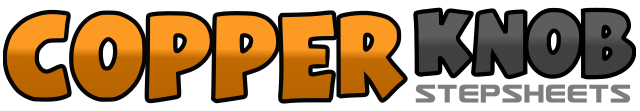 .......Count:32Wall:2Level:Beginner.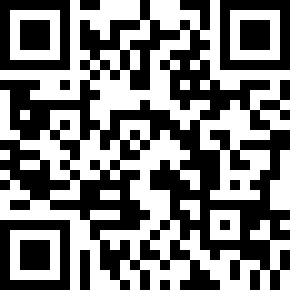 Choreographer:Tom Inge Soenju (NOR) - March 2019Tom Inge Soenju (NOR) - March 2019Tom Inge Soenju (NOR) - March 2019Tom Inge Soenju (NOR) - March 2019Tom Inge Soenju (NOR) - March 2019.Music:She Got Me - Luca HänniShe Got Me - Luca HänniShe Got Me - Luca HänniShe Got Me - Luca HänniShe Got Me - Luca Hänni........1 - 2Step fwd on RF, Step fwd on LF3 & 4Step fwd on RF, Step LF next to RF, Step fwd on RF5 - 6Step fwd on LF, Step fwd on RF7 & 8Step fwd on LF, Step RF next to LF, Step fwd on LF1 - 2Step (rock) fwd on RF, Recover weight onto LF3 & 4Step back on RF, Step LF next to RF, Step back on RF5 &1/4 turn to your L (F09:00) touching LF to L side and bumping L hip upwards (5) then back (&)61/4 turn to your L (F06:00) stepping fwd on LF7 &1/8 turn to your L (F04:30) touching RF to R side and bumping R hip upwards (7) then back (&)81/8 turn to your L (F03:00) stepping RF to R side1 & 2Step LF behind RF, Step RF beside LF, Step LF to L side3 & 4Cross RF over LF, Step LF next to RF, Cross RF over LF5 & 6Rock ball of LF to L side, Recover weight onto RF, Cross LF over RF7 & 8Rock ball of RF to R side, Recover weight onto LF, Cross RF over LF1 - 2Step diag fwd L on LF, Cross RF over LF3 - 4Step back on LF, ½ R turn stepping RF to R side5 & 6Step LF to L side (Hip L), put weight onto RF (Hip R), recover weight onto LF (Hip L)7 - 8Sway R, Sway L